УМАНСЬКИЙ ДЕРЖАВНИЙ ПЕДАГОГІЧНИЙ УНІВЕРСИТЕТ
ІМЕНІ ПАВЛА ТИЧИНИ
Українсько-туркменський культурно-освітній центр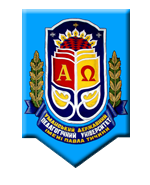 ПЛАН
ПРОВЕДЕННЯ НОВРУЗ-БАЙРАМУ 
В УМАНСЬКОМУ ДЕРЖАВНОМУ
ПЕДАГОГІЧНОМУ УНІВЕРСИТЕТІ
ІМЕНІ ПАВЛА ТИЧИНИ
21.03.2019 – 22.03.2019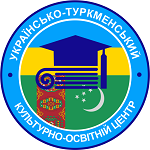 Умань – 2019ПЛАНпроведення Новруз-байрамув Уманському державному педагогічному університетіімені Павла Тичини у 2018 р.№з/п№з/пНазва заходуНазва заходуЧас проведенняЧас проведенняЧас проведенняМісце проведенняМісце проведенняМісце проведенняВідповідальний за виконанняУкраїнсько-туркменський культурно-освітній центрУкраїнсько-туркменський культурно-освітній центрУкраїнсько-туркменський культурно-освітній центрУкраїнсько-туркменський культурно-освітній центрУкраїнсько-туркменський культурно-освітній центрУкраїнсько-туркменський культурно-освітній центрУкраїнсько-туркменський культурно-освітній центрУкраїнсько-туркменський культурно-освітній центрУкраїнсько-туркменський культурно-освітній центрУкраїнсько-туркменський культурно-освітній центрУкраїнсько-туркменський культурно-освітній центр1.Концертна програма присвячена святкуванню Навруз-БайрамКонцертна програма присвячена святкуванню Навруз-Байрам21.03.201911.0021.03.201911.0021.03.201911.0021.03.201911.00УДПУкорпус № 2, ауд. 114УДПУкорпус № 2, ауд. 114УДПУкорпус № 2, ауд. 114Ільніцька К.СКошевнюк Г.С.Історичний факультетІсторичний факультетІсторичний факультетІсторичний факультетІсторичний факультетІсторичний факультетІсторичний факультетІсторичний факультетІсторичний факультетІсторичний факультетІсторичний факультет2.Виховний захід на тему:«Діалог культур»Виховний захід на тему:«Діалог культур»17:1517:1517:15308 ауд.308 ауд.308 ауд.308 ауд.Устенко Альона Анатоліївна+380989546307Факультет фізики, математики та інформатикиФакультет фізики, математики та інформатикиФакультет фізики, математики та інформатикиФакультет фізики, математики та інформатикиФакультет фізики, математики та інформатикиФакультет фізики, математики та інформатикиФакультет фізики, математики та інформатикиФакультет фізики, математики та інформатикиФакультет фізики, математики та інформатикиФакультет фізики, математики та інформатикиФакультет фізики, математики та інформатики3.Концертна програма «Вітаємо з Новруз-Байрамом»Концертна програма «Вітаємо з Новруз-Байрамом»21.03.201914.10 год.21.03.201914.10 год.21.03.201914.10 год.21.03.201914.10 год.Факультет фізики, математики та інформатики, аудиторія №318Факультет фізики, математики та інформатики, аудиторія №318Факультет фізики, математики та інформатики, аудиторія №318Дубовик Віталій Васильович(0965751799)ННІ економіки та бізнес-освітиННІ економіки та бізнес-освітиННІ економіки та бізнес-освітиННІ економіки та бізнес-освітиННІ економіки та бізнес-освітиННІ економіки та бізнес-освітиННІ економіки та бізнес-освітиННІ економіки та бізнес-освітиННІ економіки та бізнес-освітиННІ економіки та бізнес-освітиННІ економіки та бізнес-освіти4.Традиційне свято: «Новруз- Байрам – традиції та звичаї національного свята»Традиційне свято: «Новруз- Байрам – традиції та звичаї національного свята»20. 03. 201912.3520. 03. 201912.3520. 03. 201912.3520. 03. 201912.35308 ауд.308 ауд.308 ауд.Вінницька О. А.Корнієнко Т. О.Факультет інженерно-педагогічної освітиФакультет інженерно-педагогічної освітиФакультет інженерно-педагогічної освітиФакультет інженерно-педагогічної освітиФакультет інженерно-педагогічної освітиФакультет інженерно-педагогічної освітиФакультет інженерно-педагогічної освітиФакультет інженерно-педагогічної освітиФакультет інженерно-педагогічної освітиФакультет інженерно-педагогічної освітиФакультет інженерно-педагогічної освіти5.Флеш-моб «У колі друзів. Україна –Туркменістан»Флеш-моб «У колі друзів. Україна –Туркменістан»20.03.1912.3520.03.1912.3520.03.1912.3520.03.1912.352 поверх ФІПО2 поверх ФІПО2 поверх ФІПОКоробань О.В.066-870-22-036.«Святкові традиції Новруз-Байраму»«Святкові традиції Новруз-Байраму»21.03.1912.3521.03.1912.3521.03.1912.3521.03.1912.352 поверх ФІПО2 поверх ФІПО2 поверх ФІПОКоробань О.В.066-870-22-03Природничо-географічний факультетПриродничо-географічний факультетПриродничо-географічний факультетПриродничо-географічний факультетПриродничо-географічний факультетПриродничо-географічний факультетПриродничо-географічний факультетПриродничо-географічний факультетПриродничо-географічний факультетПриродничо-географічний факультетПриродничо-географічний факультет7.Круглий стіл «Весняні релігійні свята в традиціях українського і туркменського народів»Круглий стіл «Весняні релігійні свята в традиціях українського і туркменського народів»19.03.2019р.11 год. 00 хв.19.03.2019р.11 год. 00 хв.19.03.2019р.11 год. 00 хв.19.03.2019р.11 год. 00 хв.104 ауд.104 ауд.104 ауд.Берчак В. С.(0966267084)Бовкун І. В.8.Екскурсія до планетарію університетуЕкскурсія до планетарію університету20.03.2019р.11 год. 00 хв.20.03.2019р.11 год. 00 хв.20.03.2019р.11 год. 00 хв.20.03.2019р.11 год. 00 хв.Валюк В. Ф.(0973890992)Подзерей Р. В.(0935578030)9.Круглий стіл «Видатні географи Туркменістану та України»Круглий стіл «Видатні географи Туркменістану та України»20.03.2019р.11 год. 00 хв.20.03.2019р.11 год. 00 хв.20.03.2019р.11 год. 00 хв.20.03.2019р.11 год. 00 хв.325 ауд.325 ауд.325 ауд.Безлатня Л. О.(0682718557)10.Ярмарок «Традиційні страви туркменської та української кухні»Ярмарок «Традиційні страви туркменської та української кухні»21.03.2019р.10 год. 00 хв.21.03.2019р.10 год. 00 хв.21.03.2019р.10 год. 00 хв.21.03.2019р.10 год. 00 хв.Безлатня Л. О.(0682718557)Максютов А. О.(0964810341)Факультет іноземних мовФакультет іноземних мовФакультет іноземних мовФакультет іноземних мовФакультет іноземних мовФакультет іноземних мовФакультет іноземних мовФакультет іноземних мовФакультет іноземних мовФакультет іноземних мовФакультет іноземних мов11.Святковий концертСвятковий концерт21.03.2019.14: 3021.03.2019.14: 3021.03.2019.14: 3021.03.2019.14: 3021.03.2019.14: 30Ауд. № 420. ІІІ (новий) корпус УДПУАуд. № 420. ІІІ (новий) корпус УДПУЛитвиненко В.Ю.Тел.:0984455445Факультет початкової освітиФакультет початкової освітиФакультет початкової освітиФакультет початкової освітиФакультет початкової освітиФакультет початкової освітиФакультет початкової освітиФакультет початкової освітиФакультет початкової освітиФакультет початкової освітиФакультет початкової освіти12.«День Туркменістану»«День Туркменістану»14:00-15:3014:00-15:30Новий корпус ауд. 217Новий корпус ауд. 217Новий корпус ауд. 217Новий корпус ауд. 217Новий корпус ауд. 217Пісняк В. С.+380969589580Факультет фізичного вихованняФакультет фізичного вихованняФакультет фізичного вихованняФакультет фізичного вихованняФакультет фізичного вихованняФакультет фізичного вихованняФакультет фізичного вихованняФакультет фізичного вихованняФакультет фізичного вихованняФакультет фізичного вихованняФакультет фізичного виховання13.Турнір з футболу серед студентів-іноземців Турнір з футболу серед студентів-іноземців 19.03.19р, 14.20 19.03.19р, 14.20 УДПУ спортивний майданчикУДПУ спортивний майданчикУДПУ спортивний майданчикУДПУ спортивний майданчикУДПУ спортивний майданчикЦибульська В.В.14. Круглий стіл «Чужий серед своїх»  Круглий стіл «Чужий серед своїх» 21.03.19р., 12.5021.03.19р., 12.50108 ауд108 ауд108 ауд108 ауд108 аудЦибульська В.В.Факультет української філологіїФакультет української філологіїФакультет української філологіїФакультет української філологіїФакультет української філологіїФакультет української філологіїФакультет української філологіїФакультет української філологіїФакультет української філологіїФакультет української філологіїФакультет української філології15.Виховний захід  «Новруз Байрам 2019: традиції та звичаї національного свята»Виховний захід  «Новруз Байрам 2019: традиції та звичаї національного свята»12.50 год. 20.03.2019 р.12.50 год. 20.03.2019 р.ауд. 202 к. № 2ауд. 202 к. № 2ауд. 202 к. № 2ауд. 202 к. № 2Савчук Н. М. +380980478900Савчук Н. М. +38098047890016.Виховний захід  «Новруз – свято весни!»Виховний захід  «Новруз – свято весни!»11.15 год.20.03.2019 р.  11.15 год.20.03.2019 р.  ауд. 424к. № 3ауд. 424к. № 3ауд. 424к. № 3ауд. 424к. № 3Мельник Н. В.+380978768613Мельник Н. В.+38097876861317.Виховна бесіда «Звичаї та обряди Новруз-Байраму»Виховна бесіда «Звичаї та обряди Новруз-Байраму»9.35 год.19.03.2019 р. 9.35 год.19.03.2019 р. ауд. 422к. № 3ауд. 422к. № 3ауд. 422к. № 3ауд. 422к. № 3Мельник Н. В. +380978768613Мельник Н. В. +38097876861318.Брейн-ринг  на тему: «Історія та культура »Брейн-ринг  на тему: «Історія та культура »12.50 год.19.03.2019 р. 12.50 год.19.03.2019 р. ауд. 301к. №1 ауд. 301к. №1 ауд. 301к. №1 ауд. 301к. №1 Лукіянчук І. В. +380987995727Лукіянчук І. В. +38098799572719.Вікторина  «Далекий та близький Туркменістан»Вікторина  «Далекий та близький Туркменістан»12.50 год.19.03.2019 р12.50 год.19.03.2019 рауд. 302к. №1ауд. 302к. №1ауд. 302к. №1ауд. 302к. №1Лукіянчук І. В. +380987995727Лукіянчук І. В. +38098799572720.Пізнавально-виховний захід «Новруз-Байрам: культурні традиції туркменського народу»Пізнавально-виховний захід «Новруз-Байрам: культурні традиції туркменського народу»14.20 год.21.03.2019 р.14.20 год.21.03.2019 р.311 ауд.311 ауд.311 ауд.311 ауд.Ріднева Л. Ю.+380963356765;Ревук Ю. О.+380962146523)Ріднева Л. Ю.+380963356765;Ревук Ю. О.+380962146523)21.Культурно-освітній захід «Традиції і звичаї свята Новруз-Байрам»Культурно-освітній захід «Традиції і звичаї свята Новруз-Байрам»12.50 год.20.03.2019 р.12.50 год.20.03.2019 р.корпус №3, ауд. 311корпус №3, ауд. 311корпус №3, ауд. 311корпус №3, ауд. 311Гончарук В.А.+380674735807,Кириченко В.Г. Гончарук В.А.+380674735807,Кириченко В.Г. 